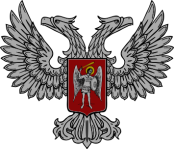 АДМИНИСТРАЦИЯ ГОРОДА ГОРЛОВКАРАСПОРЯЖЕНИЕглавы администрации17 мая  2022 г.		№  259-рг. ГорловкаО переименовании и утверждении Устава в новой редакцииКОММУНАЛЬНОГО УЧРЕЖДЕНИЯ КУЛЬТУРЫГОРЛОВСКИЙ ГОРОДСКОЙ ТЕАТР «ЮНОСТЬ»С целью приведения уставных документов КОММУНАЛЬНОГО УЧРЕЖДЕНИЯ КУЛЬТУРЫ ГОРЛОВСКИЙ ГОРОДСКОЙ ТЕАТР «ЮНОСТЬ» в соответствие с организационно – правовой формой, предусмотренной Гражданским кодексом Донецкой Народной Республики, руководствуясь Распоряжением Правительства Донецкой Народной Республики от 25 декабря 2020 г. № 335 «О некоторых вопросах деятельности юридических лиц», статьей 56 Гражданского кодекса Донецкой Народной Республики, подпунктом 2.4.9 пункта 2.4. раздела 2, подпунктом 3.6.1. пункта 3.6. раздела 3, пунктом 4.1. раздела 4 Положения об администрации города Горловка, утвержденного распоряжением главы администрации от 13 февраля 2015 г. № 1-р
(с изменениями от 24 марта 2020 г. № 291-р)1. Переименовать КОММУНАЛЬНОЕ УЧРЕЖДЕНИЕ КУЛЬТУРЫ ГОРЛОВСКИЙ ГОРОДСКОЙ ТЕАТР «ЮНОСТЬ» (идентификационный код юридического лица 51008636) в МУНИЦИПАЛЬНОЕ БЮДЖЕТНОЕ УЧРЕЖДЕНИЕ «ГОРЛОВСКИЙ МОЛОДЕЖНЫЙ ТЕАТР «ЮНОСТЬ».2. Утвердить Устав МУНИЦИПАЛЬНОГО БЮДЖЕТНОГО УЧРЕЖДЕНИЯ «ГОРЛОВСКИЙ МОЛОДЕЖНЫЙ ТЕАТР «ЮНОСТЬ» в новой редакции (прилагается).3. Директору МУНИЦИПАЛЬНОГО БЮДЖЕТНОГО УЧРЕЖДЕНИЯ «ГОРЛОВСКИЙ МОЛОДЕЖНЫЙ ТЕАТР «ЮНОСТЬ» Яворской В.И. обеспечить государственную регистрацию Устава в новой редакции в Департаменте государственной регистрации Министерства доходов и сборов Донецкой Народной Республики.4. Считать утратившими силу с даты регистрации Устава МУНИЦИПАЛЬНОГО БЮДЖЕТНОГО УЧРЕЖДЕНИЯ «ГОРЛОВСКИЙ МОЛОДЕЖНЫЙ ТЕАТР «ЮНОСТЬ»:пункт 2 распоряжения главы администрации города Горловка
от 14 октября 2019 г. № 876-р «О внесении изменений в распоряжение главы администрации города Горловка от 06 апреля 2015 г. № 78-р (в части, касающейся Горловского городского театра «Юность»)»;распоряжение главы администрации города Горловка от 21 января 2020 г. № 41-р «О внесении изменений в Устав КОММУНАЛЬНОГО УЧРЕЖДЕНИЯ КУЛЬТУРЫ ГОРЛОВСКИЙ ГОРОДСКОЙ ТЕАТР «ЮНОСТЬ».5. Настоящее Распоряжение вступает в силу с даты его подписания.6. Настоящее Распоряжение подлежит опубликованию на официальном сайте администрации города Горловка.Глава администрациигорода Горловка								И.С. Приходько